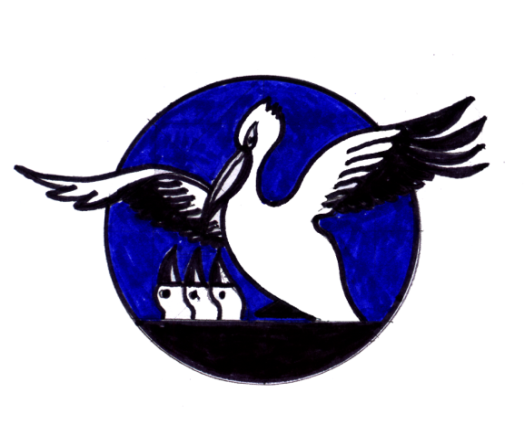 Октябрь  2021   годаКто «Аистенка» с нами читает,Тот новости школьные знает !Здравствуйте, наши дорогие читатели! Октябрь месяц хоть и радует нас теплыми деньками, но все же, приближение холодов уже заметно. Природа готовится, ждет похолодания: уже почти сброшены последние листья, с прощальным криком улетели   птичьи стаи. Не грустите, хоть иногда и хочется! Отвлекайтесь, разгоняйте осеннюю хандру! А чем  разгонять? Да у каждого есть свой рецепт! Это интересное хобби, хорошая книга,  занимательный  фильм, помощь взрослым по дому, хозяйству, общение с друзьями! Читайте и активно сотрудничайте с нашей школьной газетой!  В этом номере вы узнаете много нового, ознакомившись с рубриками:  И это еще далеко не все! 	Гуляй, да приглядывайся.               Октябрь- месяц первого снега,   первых холодов. 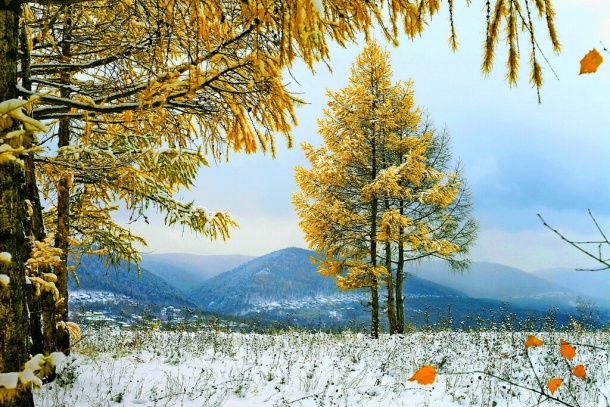       В октябре на одном часу и дождь, и снег.В октябре лист на дереве не держится.Поздний листопад- к продолжительной зиме.Гром в октябре- к бесснежной зиме.ПоздравляемС днем рождения ребят, родившихся в октябре: 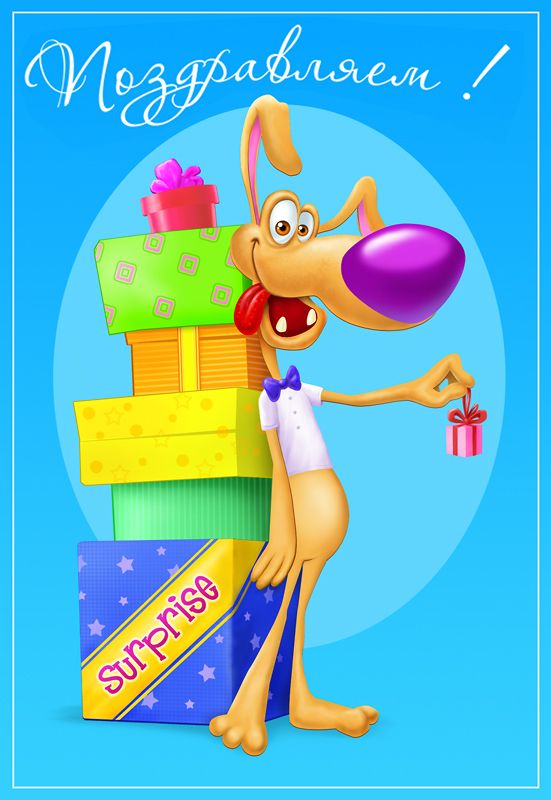 4 октября-  Рузняева Анатолия, 8 класс.9 октября-  Исаченко Ксению, 4 «у» класс.10 октября- Колесникову   Кристину,9 класс. 12 октября- Курилову Аделаиду, 7 класс.18 октября-  Романенко Никиту, 8 класс. 19 октября-  Стокоз Глеба, 2 класс.24 октября-  Летюшкина Станислава, 6 класс.26 октября- Андреева Андрея, 7 класс.26 октября- Артемьеву Жанну, 7 класс.                                                                          Дорогие наши именинники! 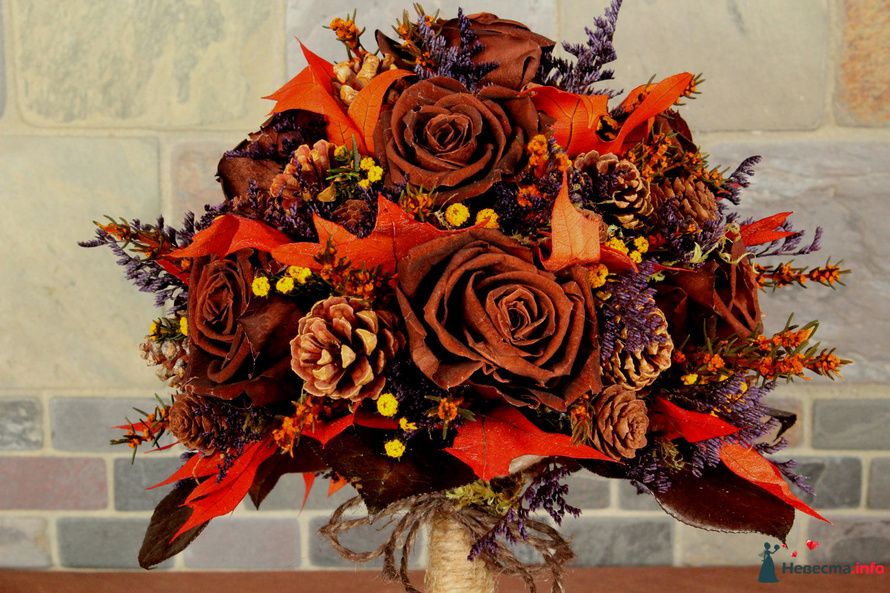 Желаем  в этот день рождения,
Чтоб счастье каждый миг дарил!
Пусть ярким будет настроение,
Желаем  бодрости и сил!

 Растите, жизнью наслаждайтесь!
 Всех целей в жизни добивайтесь ,
  Здоровья, радости и смеха,                                                                                                           Во всем, всегда- мешок успеха!                                      Подготовлено Черноусовой Ириной Юрьевной.                                    Наши новости                                   5 октября в школе состоялся, традиционно отмечаемый, праздник   День Учителя. Заранее  во многих уголках школы были размещены праздничные газеты, с поздравлениями и пожеланиями всем педагогам. Все нарядные,  ребята и взрослые, собрались в уютном, празднично оформленном зале. Звучали песни и стихи, поздравления педагогам, а сами учителя подтверждали свои звания, выполняя различные задания. Атмосфера праздника была очень теплой, душевной, и как следствие, у всех остались лишь хорошие впечатления от   этой встречи и отличное настроение! Спасибо всем!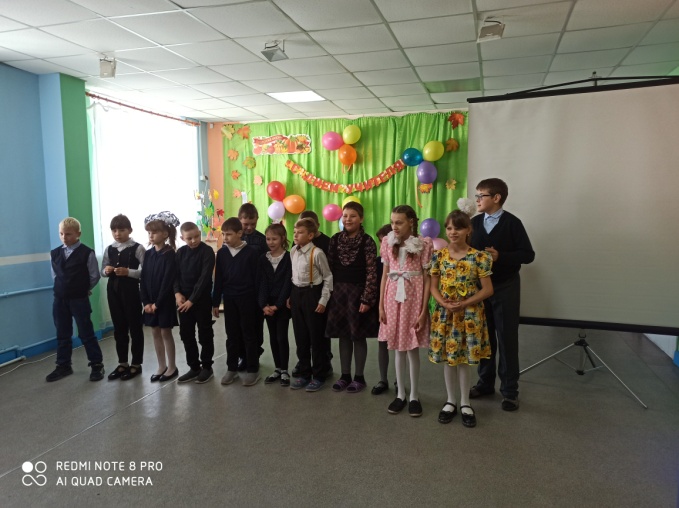 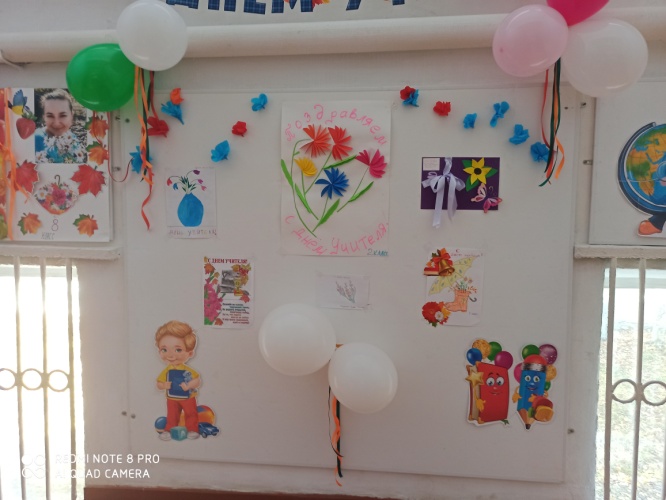 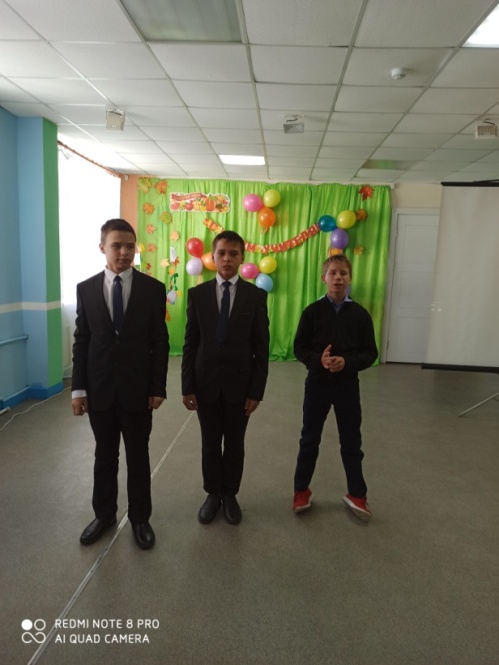 Недавно в нашей школе прошла профилактическая неделя против алкогольной зависимости и табакокурения под названием «Будущее в твоих руках». В 9 классе был проведен классный час «Будущее моими глазами», показана и обсуждена презентация «Алкоголь и подросток», где ребята высказали свое неприятие этими пагубными привычками.  Проводила мероприятие педагог- организатор Т.Н.Школьный психолог Т.Ю.     в этой же тематике провела мероприятие «Жизнь дороже», где раскрыла эту тему с психологической точки зрения, дав ребятам ценные жизненные советы  по искоренению этих вредных привычек.                                                                       «Настроение класса»-в этом общешкольном мероприятии необходимо было изобразить свое  настроение в течении дня. Рассмотрев внимательно выставку, можно понять, что в основном в школе присутствует положительный настрой, бодрое и веселое настроение! Так держать, ребята!  Информация предоставлена педагогами- организаторами Худоноговой Верой  Васильевной, Михеенко Татьяной   Николаевной.  
                                    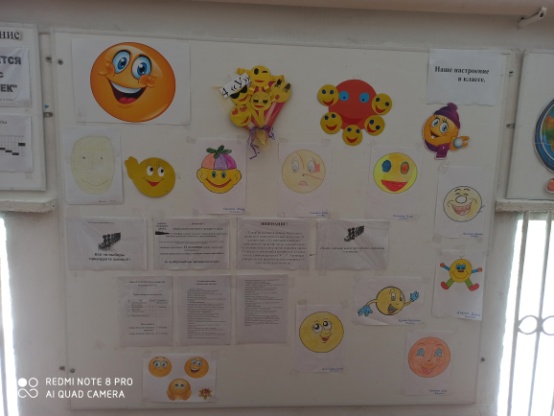 Кулинарный клубСегодня мы не будем публиковать рецепты, а разместим фотографии салатов, украшенных в «осенней тематике», найденных на просторах Интернета. Готовьте, украшайте свои блюда, не забывайте о полезности составляющих ингредиентов.  А как украшаете вы свои блюда? Ждем ваших фотографий!
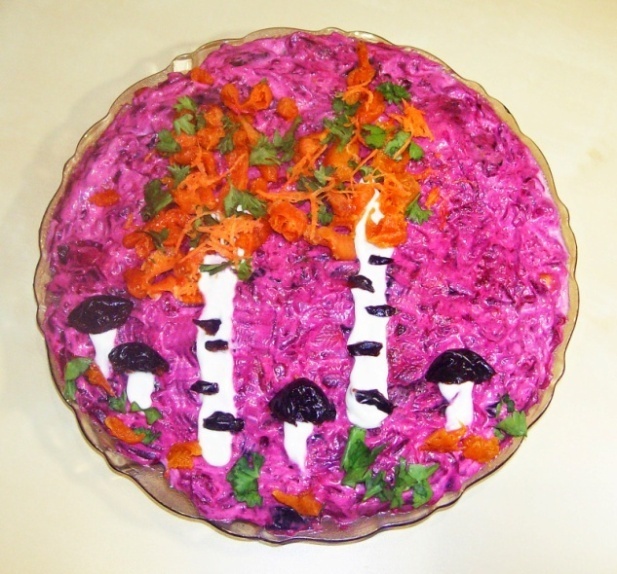 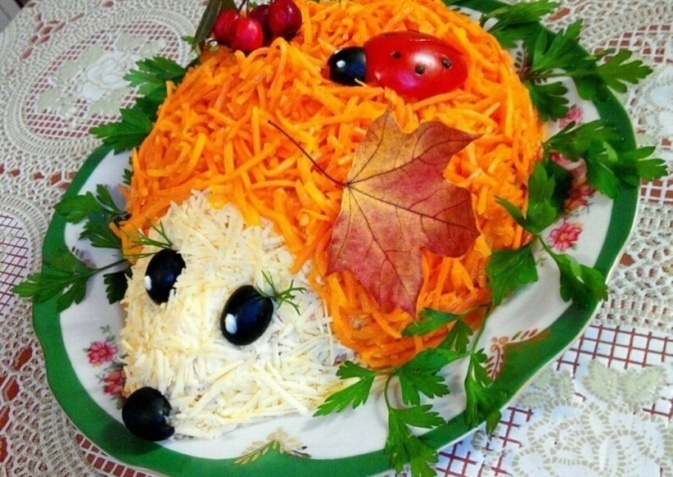 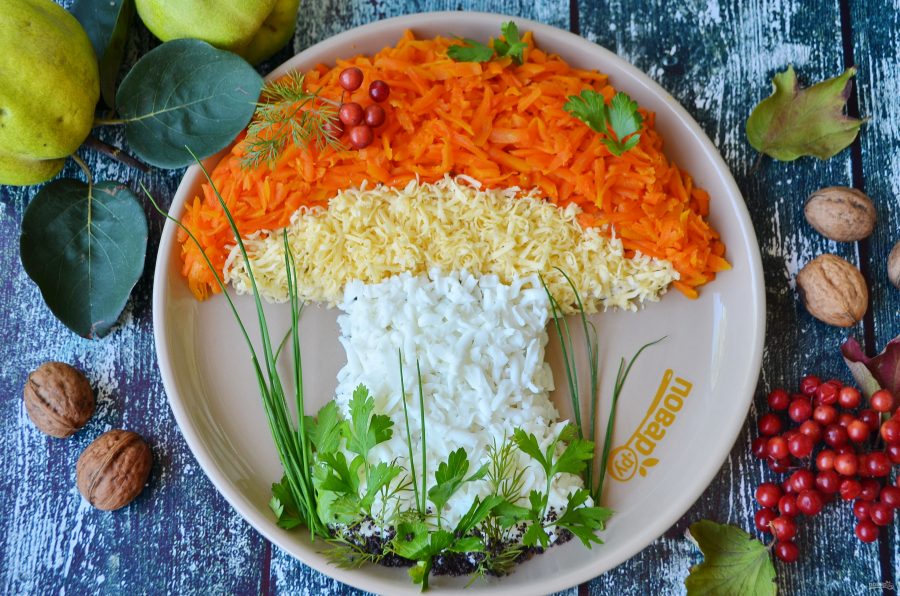 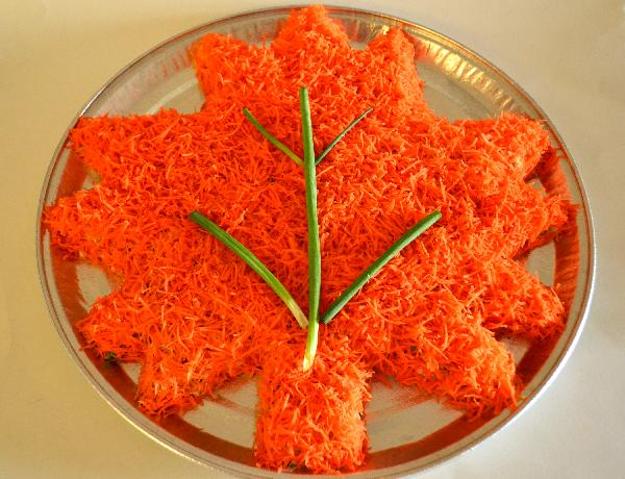 На этом наш выпуск завершен, над его созданием работали Вера Васильевна, Татьяна Николаевна. Редактор газеты: Черноусова Ирина Юрьевна.